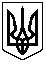                    ХХХVІІІ СЕСІЯ ЩАСЛИВЦЕВСЬКОЇ СІЛЬСЬКОЇ РАДИ                                                    VІІ СКЛИКАННЯ                                                  Пленарне засідання                                                   ПРОТОКОЛ  № 38Голова сесії – Плохушко В.О:- Запропонував  розпочати пленарне засідання 38 –ої сесії Щасливцевської сільської ради 7 скликання.Голосували: « за» - одноголосно /Звучить гімн України.Голова сесії – Плохушко В.О:Поставив запитання щодо кількісного та  персонального складу лічильної комісії?ВИСТУПИЛИ:Зевадінов М.Е - депутат сільської ради.Запропонував обрати на пленарне засідання  38 сесії лічильну комісію в кількості 2 осіб. Персонально: Боскіна С.В., Остапчук Л.В.Інших пропозицій не поступало.Голосували:За : всього – 13; одноголосно ( Плохушко В.О. – сільський голова, депутати-  Пуляєва І.В, Бекіров Р.Д., Коновалов О., , Неметула Е.М. Дериглазов М.В., Зевадінов М.Е. , Челєбієва З.М, Боскіна С.В. Остапчук Л.В., Білозерцева Ю.Є., Сенченко І.Ю., Кобець М.М.Проти : всього – 0;Утрималось:всього – о;На розгляд сесії виноситься Порядок денний:1..Бюджетні питання.2. Про індивідуальну пайову участь у розвитку інфраструктури населених пунктів.3. Різне.Голосували:За : всього – 13; одноголосно ( Плохушко В.О. – сільський голова, депутати-  Пуляєва І.В, Бекіров Р.Д., Коновалов О., , Неметула Е.М. Дериглазов М.В., Зевадінов М.Е. , Челєбієва З.М, Боскіна С.В. Остапчук Л.В., Білозерцева Ю.Є., Сенченко І.Ю., Кобець М.М.Проти : всього - 0;Утрималось:всього – 0;СЛУХАЛИ: 1. Про внесення змін до рішення ХХІХ сесії VІІ скликання від 24 грудня 2016 року № 431 « Про сільський бюджет на 2017 рік»ДОПОВІДАЧ: Остапчук Л.В. – голова комісії з питань бюджету та управлінню комунальною власністю.Комісія підготувала та надає на розгляд сесії проект рішення. Пропозиція комісії: затвердити наданий проект.ВИСТУПИЛИ:Дериглазов М.В. – голова комісії з питань соціально – економічного розвитку.Поставив запитання : «Чому повторного винесено питання про виділення коштів на закупівлю кондиціонерів адже на попередній сесії воно не було проголосоване?Плохушко В.О. – сільський голова.Надав відповідь про те , що : «з кожним днем температура повітря збільшується , а працездатність апарату зменшується» , повторно питання, згідно регламенту сільської ради,  виносити на розгляд сесії не заборонено.Більше питань та зауважень від депутатів   не поступало. Сесія сільської  ради ВИРІШИЛА:    1. Внести  зміни   до  рішення ХХІХ сесії VІІ скликання від 24 грудня 2016 року   № 431    “ Про  сільський  бюджет  на 2017 рік “, а  саме:Збільшити доходи загального фонду сільського бюджету на суму 723000 гривень,  за ККД 18010400 «Податок на нерухоме майно, відмінне від земельної ділянки, сплачений юридичними особами, які є власниками об’єктів нежитлової нерухомості» на суму 723000 гривень.Збільшити профіцит загального фонду сільського бюджету на суму 294000 гривень, що утворився за рахунок збільшення доходів загального фонду, напрямом використання якого визначити передачу коштів із загального фонду до бюджету розвитку (спеціального фонду) у сумі 294000 гривень, згідно з додатком 1 до цього рішення.Збільшити дефіцит спеціального фонду сільського бюджету на суму  294000 гривень, за рахунок коштів, одержаних із загального фонду  до бюджету розвитку (спеціального фонду), згідно з додатком 1 до цього рішення.Збільшити видаткову частину сільського бюджету на суму 723000 гривень за рахунок перевиконання дохідної частини загального фонду, з них загального фонду на суму 429000 гривень та  бюджету розвитку (спеціального фонду) на суму 294000 гривень, згідно з додатком 2 до цього рішення.Доповнити додаток № 4 до рішення ХХІХ сесії VІІ скликання від 24 грудня 2016 року   № 431  “ Про  сільський  бюджет  на 2017 рік “ переліком місцевих (регіональних) програм, які фінансуватимуться за рахунок коштів Щасливцевського сільського бюджету, згідно з додатком 3 до цього рішення.Доповнити додаток № 5 до рішення ХХІХ сесії  VІІ скликання від 24 грудня 2016  року № 431 “ Про сільський  бюджет  на 2017 рік “ переліком об’єктів, видатки на які у 2017 році будуть проводитися за рахунок коштів бюджету розвитку (спеціального фонду) сільського бюджету, згідно з додатком 4 до цього рішення.Головному   бухгалтеру сільської  ради  Слойковій Н. М. внести   відповідні  зміни  до  бюджетних призначень  сільського   бюджету  на 2017 рік.Контроль за виконанням покласти на постійну депутатську  комісію з  питань  бюджету, управління комунальною власністю.Голосували: За : всього -  10; (сільський голова - Плохушко В.О.; депутати - Пуляєва І.В, , Коновалов О.Б, Неметула Е.М., , Степанян Л.Ю, Зевадінов М,Е. , ,Боскіна С.  Білозерцева Ю.Є., Кобець М.М., Остапчук Л.В.)Проти : всього -  1 (Дериглазов М.В.)Утрималось:всього -  2 (Челєбієва З.М.,  Бекіров Р.Д)/рішення № 607 додаєтьсяСЛУХАЛИ: 2 . Про виділення коштів КП « Комунсервіс» Щасливцевської сільської радиДОПОВІДАЧ: Остапчук Л.В. – голова комісії з питань бюджету та управління комунальною власністю.Комісією розглянуто заяву директора КП «Комунсервіс»  Коновалова О.Б. щодо  виділення коштів на оплату податків , оплату електроенергії, закупівлю труби, закупівлю авто шин, зважаючи на те, що комунальне підприємство на теперішній час не має можливості без фінансової підтримки здійснювати свою господарську діяльність, підготовлено та надано на розгляд сесії проект рішення. пропозиція комісії: задовольнити заяву згідно наданого проекту рішення.Питань та зауважень від депутатів не поступало.Сесія Щасливцевської сільської радиВИРІШИЛА:1.Виділити кошти  КП «Комунсервіс» Щасливцевської сільської ради у сумі 200000 грн. а саме: на оплату електроенергії – 70000 грн., на податки – 71000 грн.,на закупівлю труби – 14000 грн., на закупівлю авто шин : автомобіль ЗІЛ – 20000 грн., автомобіль МАЗ – 15000 грн., автомобіль ГАЗ – 10000 грн. 2.Контроль за виконанням покласти на постійну депутатську  комісію з  питань  бюджету, управління комунальною власністю.Голосували:За : всього -  13; одноголосно (сільський голова – Плохушко В.О.; депутати – Пуляєва І.В, Бекіров Р.Д.,Дериглазов М.В., Остапчук Л.В., Кобець М.М., Челєбієва З.М, Зевадінов М,Е.,  Білозерцева Ю.Є , Неметула Е.М, Коновалов О.Б, Сенченко І.Ю., Боскіна С.В.)Проти : всього -  0Утрималось:всього -0/ рішення № 608 додаєтьсяСЛУХАЛИ: 3. Про індивідуальну пайову участь у розвитку інфраструктури населених пунктів.ДОПОВІДАЧ: Остапчук Л.В. – голова комісії з питань бюджету та управління комунальною власністю.Комісією розглянуто заяву Товариства з обмеженою відповідальністю "СКЛОПОЛІМЕР-ЗАПОРІЖЖЯ" (ідентифікаційний код юридичної особи (…)) та фізичної особи-підприємця Ярославського Ігоря Калмановича щодо прийняття індивідуального рішення з встановлення розмиру пайової участі у розвитку інфраструктури населених пунктів Щасливцевської сільської ради обов'язок по сплаті якого виникає в них  при проведенні будівництва бази відпочинку (з басейном та елементами гірок) та надані документи, враховуючи що земельні ділянки з кадастровими номерами 6522186500:11:005:0225, 6522186500:11:005:0127, 6522186500:11:005:0226 відповідно до рішення LXIV сесії Генічеської районної ради Херсонської області VI скликання №796 від 26.06.2015 р. "Про затвердження проектів землеустрою щодо встановлення та зміни меж сіл Генічеська Гірка та Щасливцеве Щасливцевської сільської ради Генічеського району Херсонської області" знаходяться у межах населеного пункту с. Генічеська Гірка, підготовлено та надано на розгляд сесії проект рішення. Пропозиція комісії: затвердити наданий проект.ВИСТУПИЛИ:Ярославський І.К. – фізична особа підприємець.Звернувся до депутатів сільської ради з проханням затвердити наданий комісією проект рішення, зважити на те , що будівництво об’єкту ( Аква – парку) дуже затратне ( 25 млн. грн..) , його  окупність  складає 8 – 10 років., майже 900тис. грн.. витрачено на будівництва високовольтної лінії .Дериглазов М.В. – голова комісії з питань соціально – економічного розвитку .Нагадав , що вуличне  освітлення в с. Генічеська Гірка зроблено частково , саме на ділянці перед аквапарком його немає  і він має надію , що аква – парк в подальшому  прийме участь у будівництві лінії електромережі і не тільки.Коновалов О.Б. – депутат сільської ради.Поставив запитання щодо укладання договорів на вивіз сміття з комунальним підприємством  та чи має об’єкт власну свердловину?Ярославський І.К. – фізична особа підприємець.Не зміг відповісти на запитання депутата Коновалова.Більше питань та зауважень від депутатів та сільського голови не поступало.Сесія Щасливцевської сільської  радиВИРІШИЛА:1. Встановити Товариству з обмеженою відповідальністю "СКЛОПОЛІМЕР-ЗАПОРІЖЖЯ" (ідентифікаційний код юридичної особи(…)) та фізичній особі-підприємцю (…)(паспорт (…)  виданий Ленінським  РВ УМВС України в Запорізькій області, (…) р., іден. номер (…)) індивідуальний розмір пайової участі у створенні і розвитку інженерно-транспортної та соціальної інфраструктури населених пунктів Щасливцевської сільської ради в розмирі 250000 (двісті п’ятдесят тисяч) гривень,  що є 1,04 (одного цілого чотири сотих) відсотку від загальної кошторисної вартості будівництва (за виключенням витрат з яких поява участь не нараховується) бази відпочинку (з басейном та елементами гірок),  що здійснюється відповідно до Декларації про початок будівельних робіт зареєстрованої Управлінням ДАБІ у Херсонській області 23.11.2016 р. за № (…) та договору про спільну діяльність від 01.08.2016 року №(…) і проводиться на земельних ділянках з кадастровими номерами 6522186500:11:005:0225, 6522186500:11:005:0127, 6522186500:11:005:0226 що розташовані у межах населеного пункту с. Генічеська Гірка Генічеського району Херсонської області.2. Виконавчому комітету Щасливцевської сільської ради забезпечити виконання цього рішення та укладання відповідного договору з особами зазначеними у п. 1 цього рішення.3. Контроль за виконанням цього рішення покласти на постійну комісію Щасливцевської сільської ради з питань бюджету та управління комунальною власністю.Голосували:За : всього -  9;  (сільський голова – Плохушко В.О.; депутати –., Кобець М.М., Челєбієва З.М, Зевадінов М,Е.,  Білозерцева Ю.Є , Неметула Е.М, Коновалов О.Б, Сенченко І.Ю., Боскіна С.В.)Проти : всього -  2 ( Пуляєва І.В,.,Дериглазов М.ВУтрималось:всього – 2 (Бекіров Р.Д., Остапчук Л.В.)РІЗНЕ. Остапчук Л.В. – голова комісії з питань бюджету та управління комунальною власністю.Виступила з пропозицією виступити у ЗМІ з відкритим листом з поясненнями з яких причини гальмує процес об’єднання територіальних громад Щасливцевської та Стрілківської  сільських рад.Плохушко В.О. – сільський голова.Пояснив , що в с. Стрілкове відбулась сесія сільської ради на якій активісти Стрілківської громади виступили з вимогою до депутатів та сільського голови надати роз’яснення щодо причини гальмування об’єднання громад. Відповідь на це питання сільський голова Пономарьов О.П. пообіцяв надати на  сесії яка призначена на 30.05.2017 р.  Почекаємо результатів.Дериглазов М.В. – голова комісії з питань соціально – економічного розвитку.Запропонував звернути увагу на проведення будівельних робіт на ФАПі в с. Генічеська Гірка , а саме на строки виконання робіт згідно укладених договорів та у випадку їх зриву притягнути до дисциплінарної відповідальності начальника Комунальної установи Мірошниченко В.Г. Плохушко В.О. – сільський голова Запропонував надати протокольне доручення Коновалову О.Б. – директору КП « Комунсервіс» доповісти на черговій сесії про виконання строків проведення будівельних робіт  на ФАПі в с. Генічеська Гірка  згідно укладеного договору.Голосували:За : всього -  13; одноголосно (сільський голова – Плохушко В.О.; депутати – Пуляєва І.В, Бекіров Р.Д.,Дериглазов М.В., Остапчук Л.В., Кобець М.М., Челєбієва З.М, Зевадінов М,Е.,  Білозерцева Ю.Є , Неметула Е.М, Коновалов О.Б, Сенченко І.Ю., Боскіна С.В.)Проти : всього -  0Утрималось:всього -0Більше питань та зауважень від депутатів не поступало.Питання порядку денного пленарного засідання 38  сесії Щасливцевської сільської ради  7 скликання  розглянуто.38 сесії Щасливцевської сільської ради  7 скликання оголошується закритою.Голова сесії – сільський голова                                         В.О. ПлохушкоСекретар сесії – секретар ради                                         І.В. Пуляєва23.05. 2017 рс. Щасливцеве14.00 год.Всього обрано депутатів - 14 чол..Присутні  на початок засідання  депутатів – 12 чол.Пуляєва І.В, Бекіров Р.Д., Коновалов О., , Неметула Е.М. Дериглазов М.В., Зевадінов М.Е. , Челєбієва З.М, Боскіна С.В. Остапчук Л.В., Білозерцева Ю.Є., Сенченко І.Ю., Кобець М.М.Та сільський голова – Плохушко В.О. Відсутні з поважних причин депутати: Лук’янов А.О., Степанян Л.Ю.Голова сесії – сільський голова Плохушко В.О.Секретар сесії – секретар ради Пуляєва І.В.Присутні : Ярославський І.К. – фізична особа - підприємець